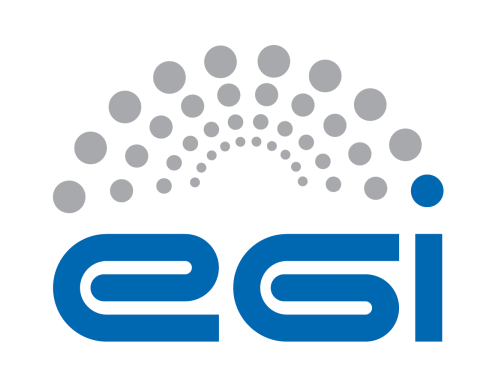 EGI VOOPERATIONAL LEVEL AGREEMENTDOCUMENT LOGTERMINOLOGYThe EGI glossary of terms is available at: https://wiki.egi.eu/wiki/Glossary For the purpose of this Agreement, the following terms and definitions apply. The key words "MUST", "MUST NOT", "REQUIRED", "SHALL", "SHALL NOT", "SHOULD", "SHOULD NOT", "RECOMMENDED", “MAY", and "OPTIONAL" in this document are to be interpreted as described in RFC 2119. The present Operational Level Agreement (“the Agreement’) is made between EGI Foundation (the Service provider) and CESGA (the Component provider) to define the provision and support of the provided services as described hereafter. Representatives and contact information are defined in Section 6.The communities addressed by the D4Science Infrastructure are the ones served by a number of initiatives and projects powered by it such as iMarine, SoBigData, BlueBRIDGE, Parthenos, EGIP, Descramble and others. They are interested in performing data analysis on biological, social, geothermal, satellite, and environmental data. To this aim, D4Science uses two types of services that have been properly packaged and made available as Virtual Appliances.The User is a consortium represented by the CNR Istituto di Scienza e Tecnologie dell' Informazione A. Faedo.This Agreement is valid from 01/09/2016 to 31/12/2019.Once approved, this Agreement is automatically renewed, as long as the Provider does not expressed decision to terminate the Agreement at least a month before end date of the Agreement. The Agreement was discussed and approved by the Customer and the Provider 19/08/2016.The Agreement extends the Resource Center OLA with following information:The ServicesPossible allocation types:Pledged - Resources are exclusively reserved to the Community and the job will be executed immediately after submission.Opportunistic - Resources are not exclusively allocated, but subject to local availability.Time allocation - Resources are available in fair share-like mode for a fixed time period.Possible payment mode offer:Sponsored - Model where the customer uses services that are funded, or co-funded, by the European Commission or government grants.Pay-per-use - Model where customer directly pay for the service used.The Services are defined by the following properties:Cloud Compute (category: Compute)Description: https://www.egi.eu/services/cloud-compute/ Resource Centre: CESGA (Country: Spain)Cloud ComputeNumber of virtual CPU cores: 128No. 6 VMs with 8 vCPU coresNo. 2 VMs with 16 vCPU coresNo. 24 VMs with 2 vCPU coresMemory per core (GB): 352 GBNo. 6 VMs with 16GB of RAMNo. 2 VMs with 32GB of RAMNo. 24 VMs with 8GB of RAMLocal disk (GB): 20GBPublic IP addresses: up to 16, available with opportunistic accessAllocation type: Opportunistic Payment mode offer: SponsoredOther technical requirements: 2 sockets AMD Opteron(tm) Processor 6174 and servers with 2 sockets Intel(R) Xeon(R) CPU E5-2650 v3 @ 2.30GHz.Duration: 01/09/2016 – 31/12/2019Supported VOs: d4science.orgVO ID card: https://operations-portal.in2p3.fr/vo/view/voname/d4science.org   VO-wide list: https://vmcaster.appdb.egi.eu/store/vo/d4science.org/image.list Online Storage (category: Storage)Description: https://www.egi.eu/services/online-storage/Resource Center: CESGA (Country: Spain)Online Storage:Guaranteed storage capacity [TB]: Opportunistic storage capacity [TB]: 2TB6 VMs: 100GB2 VMs: 100GB24 VMs:  50GBStandard interfaces supported: POSIXStorage technology:Other technical requirements:Duration: 01/09/2016 – 31/12/2019Allocation type:  PledgedPayment mode offer: SponsoredSupported VOs: d4science.orgVO ID card: https://operations-portal.in2p3.fr/vo/view/voname/d4science.org	Service hours and exceptionsAs defined in Resource Center OLA.SupportAs defined in Resource Center OLA.Incident handlingAs defined in Resource Center OLA.Service requestsAs defined in Resource Center OLA.Service level targetsMonthly Availability Defined as the ability of a service or service component to fulfil its intended function at a specific time or over a calendar month. Minimum (as a percentage per month): 90%Monthly ReliabilityDefined as the ability of a service or service component to fulfil its intended function at a specific time or over a calendar month, excluding scheduled maintenance periods. Minimum (as a percentage per month): 95%Quality of Support levelMedium (Section 3)Limitations and constraintsAs defined in Resource Center OLA and:Availability and Reliability calculations are based on the Service Monitoring operational results. Failures in VO monitoring are not considered as the Agreement violations. Communication, reporting and escalationGeneral communicationThe following contacts will be generally used for communications related to the service in the scope of this Agreement.Regular reportingAs defined in Resource Center OLA.ViolationsAs defined in Resource Center OLA.Escalation and complaintsAs defined in Resource Center OLA.Information security and data protectionAs defined in Resource Center OLA.Responsibilities Of the ProviderAs defined in Resource Center OLA.Of the Customer As defined in Resource Center OLA and:Support coordination with other Providers;Support coordination and conflict resolution with the User;Of the UserAll responsibilities of the User are listed in relevant VO SLA.Review, extensions and terminationAs defined in Resource Center OLA.Service providerEGI FoundationComponent providerCESGAUserD4Science/d4science.orgFirst day of service delivery01/09/2016Last day of service delivery31/12/2019StatusFINALAgreement finalization date19/08/2016SLA Linkhttps://documents.egi.eu/document/2875IssueDateCommentAuthorFINAL19/08/2016OLA signed with the providerMałgorzata KrakowianGiuseppe La Roccav203/11/2017OLA extended with the provider until 12/2018Giuseppe La Roccav319/12/2018OLA extended with the provider until 12/2019Giuseppe La RoccaEGI Foundation contactMałgorzata Krakowiansla@mailman.egi.eu SLA Coordinator at EGI Foundation  Component provider contactCarlos Fernandez carlosf@cesga.esService Support contactSee Section 3